SWEDISH RORSTRAND PORCELAIN CERAMIC LAMPSweden, c. 1940EA1645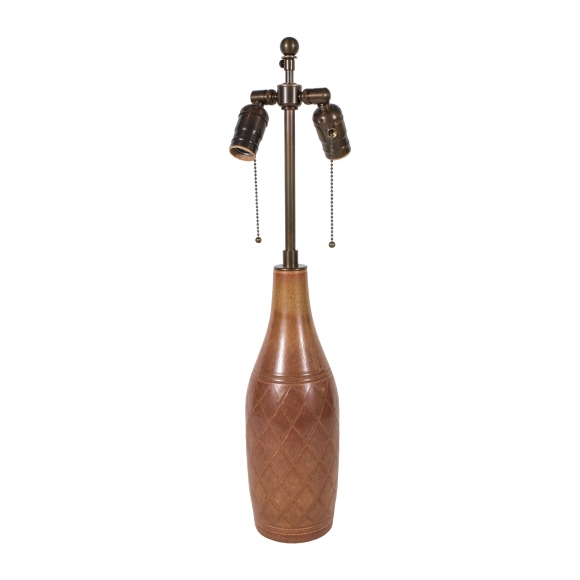 A Swedish Rorstrand porcelain ceramic Lamp. Base with incised cross hatched decoration under a brown glaze, designed by Gunnar Nyland.

H: 24 Diam: 5 in. 